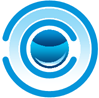 ATS 417Timeplan- Truck / 10 000kg Modul 2.208.15-09.00Innledning, lover og forskrifter, arbeidsmiljø, ansvar og konsekvenser, ytre miljø, miljøvern.  09.00-09.10Pause 09.10-10.00Sikkerhetsbestemmelser for bruk av arbeidsutstyr, farlig gods/merking og håndtering, krav til truckførere. 10.00-10.10Pause 10.10-11.00Trucktyper med tilleggsutstyr- og deres bruksområde, truckulykker.11.00-11.15Pause  11.15-12.00Truckens konstruksjon og virkemåte, kontroll og rapportering, stabilitet.12.00-12.20Pause12.20-13.50Godshåndtering, bruks og sikkerhetsbestemmelser13.50-14.00Pause 14.00-15.30Opplæringsplan for sertifisert sikkerhetsopplæring, annet aktuelt læremateriell. Skriftlig teoretisk prøve 